Конспектигры -  занятия по конструированию из блоков Дьенеша.«Цветок». (из цилиндров.)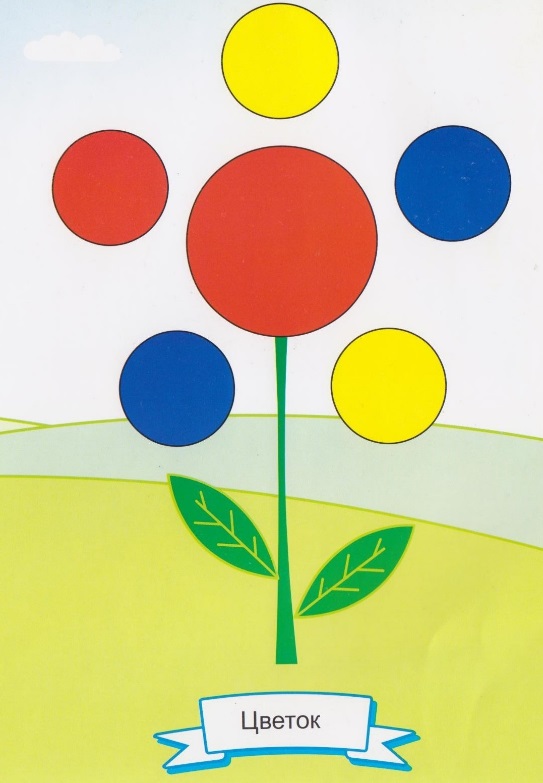 Программные задачи:Продолжать знакомить детей с деталями конструктора: цилиндрами.Закрепить   знание   основных      цветов: красного, синего, жёлтого, зелёного; величины: большой, маленький, формы: круг, овал.Формировать    знания    о    цветах, их    строении: стебель, лепестки, середина цветка, листья.Развивать конструктивные навыки, умение накладывать блоки нужного цвета и   размера   на образец.Развивать воображение, речь, активность детей. Побуждать детей к игровым действиям. Учить детей обыгрывать постройки.Материал:Блоки Дьенеша: большой красный цилиндр, маленькие цилиндры - два жёлтых, два синих, красный.Карточки-образцы на каждого ребёнка. Цветок (живой или искусственный), ваза.Игрушки: кукла, медведь, игрушечная посуда (чашки с блюдцами, чайник).Плоскостные изображения бабочек, ваз на каждого ребёнка.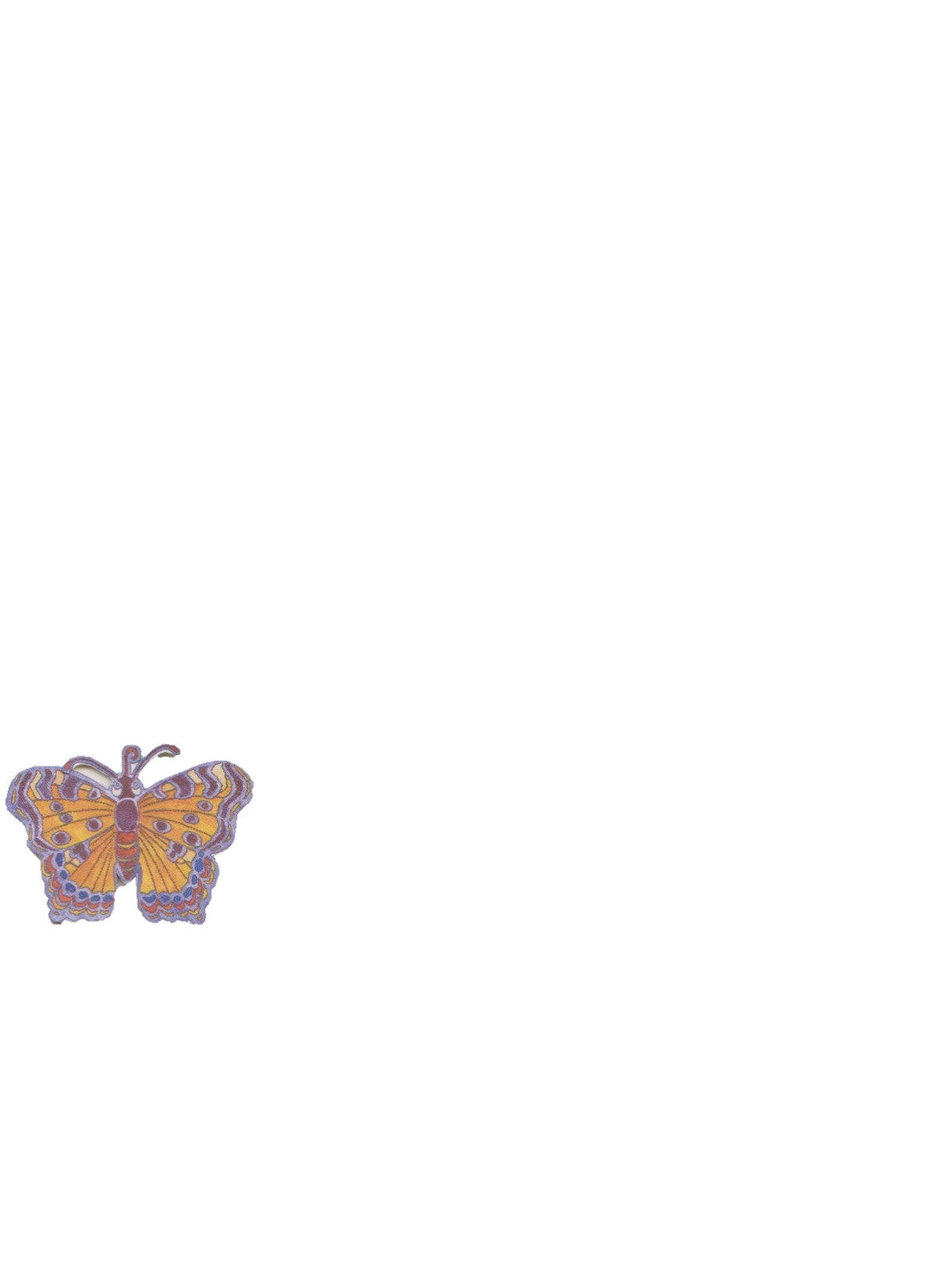 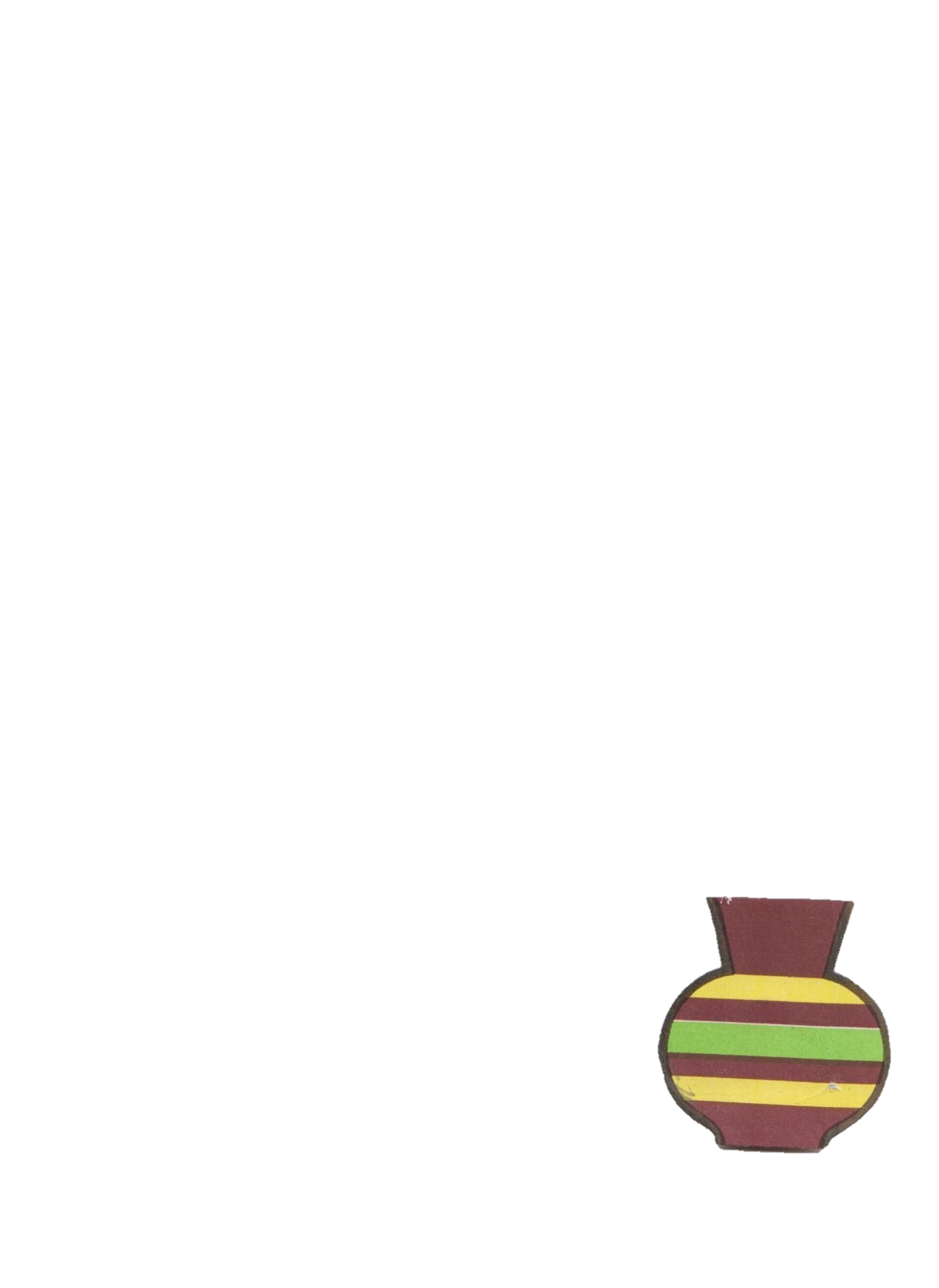 Ход игры -   занятия.Дети,    посмотрите,    кто   пришёл   к   вам   в    гости? (кукла Таня). Сегодня у куклы Тани день рождения, она пригласила в гости своего друга Мишку.   Что   Мишка   принёс   в   подарок   кукле   Тане? (цветок).  Что кукла сказала Мишке?   (спасибо.)Мишка кукле цветок подарилОн его в своём саду растил,Кукла Мишку поблагодарила,И на танец пригласила.Воспитатель   с   детьми   танцуют   танец «Кукла   с мишкой бойко топают».Кукла с мишкой бойко топают, бойко топают, посмотри (топают ногой), и в ладоши звонко хлопают, звонко хлопают раз, два, три (хлопают в ладоши). Мишке весело, мишке весело, вертит Мишенька головой (крутят головой). Кукле   весело, тоже             весело, ой   как   весело, ой, ой, ой. (выставляют вперёд поочерёдно ноги.) Воспитатель с детьми     рассматривают цветок, показывают, где у него стебель, середина, лепестки, листья,    называют цвет каждой части цветка, ставят цветок в вазу. Дети, Мишка принёс вам  открытки с цветами, чтобы вы  их  украсили  и подарили кукле Тане. Какой формы   лепестки у цвета?  Середина? Листья и  стебель?  Какого цвета? Посмотрите   на   детали   конструктора, на что они похожи? (на бочонки). Эта деталь называется цилиндр.     Разложите цилиндры на открытку на кружки такого же цвета,   как и цилиндры, (во время работы воспитатель направляет действия детей, спрашивает цвет и форму лепестков). Посадите   на   цветок  бабочку,   положите   на   стебель вазочку,    теперь   и   ваш   цветок   стоит   в   вазочке. Дети, красивые у вас получились открытки? Подарим их кукле Тане на день рождения? Кукла   Таня   вас   тоже   приглашает  к себе на день рождения.Игра в игровом уголке после занятия.  Давайте   поможем кукле  накрыть на стол. Что для этого нужно? (чайная    посуда.) Дети расставляют на стол посуду, играют в день рождение куклы Тани.